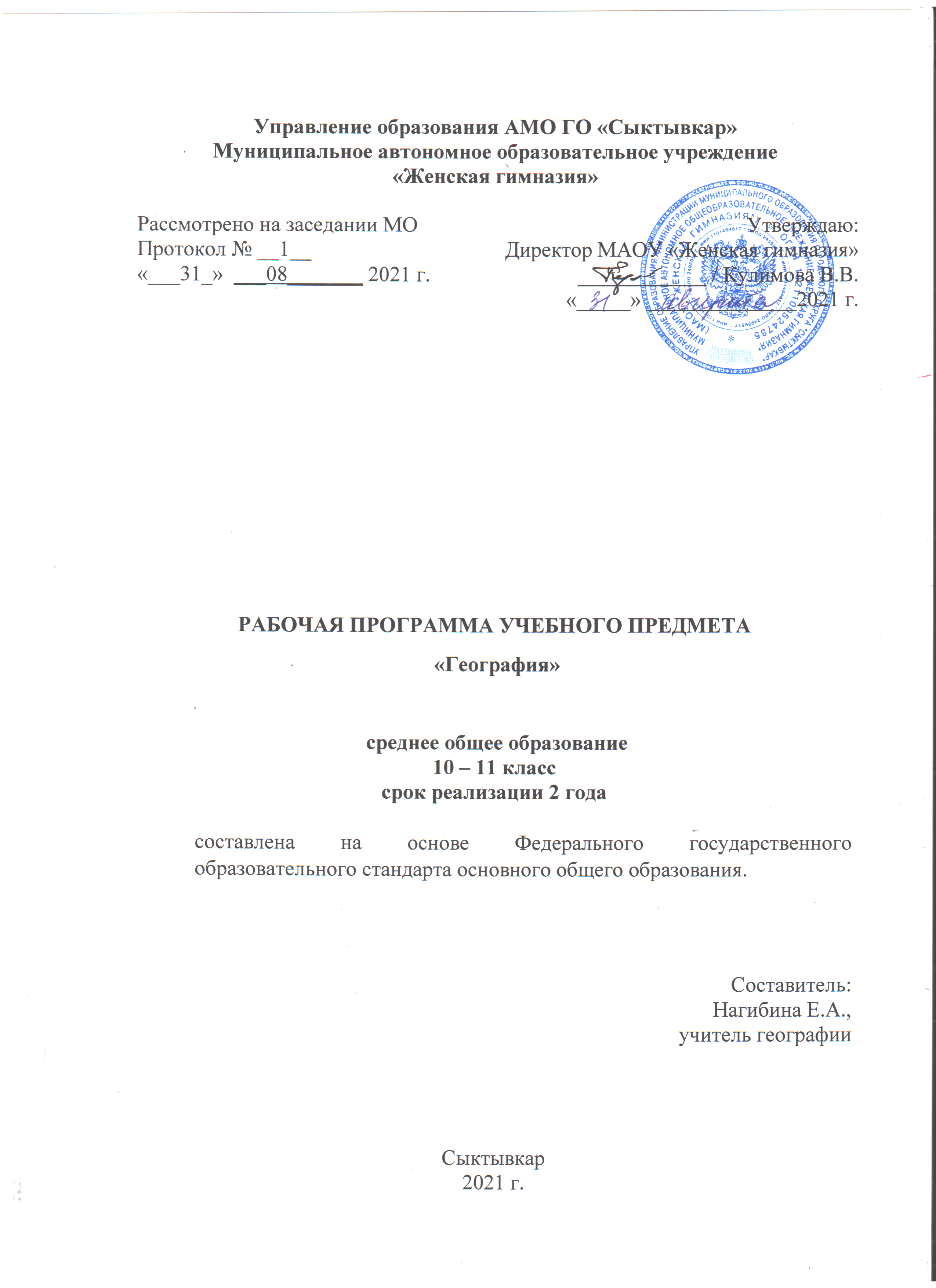 ПОЯСНИТЕЛЬНАЯ ЗАПИСКА     Рабочая программа учебного предмета «География» (далее РПУП) на уровне среднего общего образования для обучения  учащихся 10-11 классов составлена на основе:  Федерального государственного образовательного стандарта основного общего образования, утвержденного Приказом Министерства образования и науки Российской Федерации от 17.12.2010 г. № 1897 (с изменениями, внесенными Приказом Министерства образования и науки Российской Федерации от 29.12.2014 г. № 1644);  Примерной основной образовательной программы основного общего образования, одобренной решением федерального учебно-методического объединения по общему образованию (Протокол заседания Федерального учебно-методического объединения по общему образованию от 08.04.2015 г. № 1/15 с учетом изменений , внесенных Протоколом заседания Федерального УМО по общему образованию от 28.10.2015 г. № 3/15);Рабочая программа составлена с учётом основных направлений Программы воспитания МАОУ «Женская гимназия». Особая роль отводится воспитанию духовно развитой личности, формированию гуманистического мировоззрения, чувства патриотизма, ценностям отечественной культуры.     При составлении содержательной части РПУП учитывались рекомендации письма Министерства образования Республики Коми от 11.03.2014 г. № 03-05/1 «О реализации этнокультурной составляющей содержания образовательных программ общего образования».      Данная РПУП конкретизирует содержание предметных тем образовательного стандарта, дает распределение учебных часов по разделам курса и рекомендует последовательность изучения тем и разделов учебного предмета с учетом межпредметных и внутрипредметных  связей, логики учебного процесса, возрастных особенностей учащихся. При реализации РПУП обеспечивается возможность проявления творческой инициативы учителей.     Целью изучения учебного предмета «География» на уровне среднего общего образования является формирование у школьников законченных широких представлений о социально-экономической составляющей географической картины мира. Это позволяет реализовать заложенную в ФГОС ООО метапредметную направленность в обучении географии. Учащиеся овладевают научными методами решения различных творческих и практических задач, умениями формулировать гипотезы, конструировать, проводить наблюдения, оценивать и анализировать полученные результаты, сопоставлять их с объективными реалиями жизни.ОБЩАЯ ХАРАКТЕРИСТИКА УЧЕБНОГО ПРЕДМЕТА «ГЕОГРАФИЯ»В системе образования география как учебный предмет занимает важное место в формировании общей картины мира, географической грамотности, необходимой для повседневной жизни, навыков безопасного для человека и окружающей его среды образа жизни, а также в воспитании экологической культуры, формирования собственной позиции по отношению к географической информации, получаемой из СМИ и других источников. География формирует географическое мышление – целостное восприятие всего спектра природных, экономических, социальных реалий.Изучение предмета «География» в части формирования у обучающихся научного мировоззрения, освоения общенаучных методов познания, а также практического применения научных знаний основано на межпредметных связях с предметами областей общественных, естественных, математических и гуманитарных наук.МЕСТО УЧЕБНОГО ПРЕДМЕТА «ГЕОГРАФИЯ» В УЧЕБНОМ ПЛАНЕУчебный предмет «География» как часть предметной области «Общественно-научные предметы» изучается на уровне среднего общего образования в качестве обязательного предмета в 10-11 классах.Нормативный срок реализации РПУП на уровне среднего общего образования составляет 2 года. Общее количество учебных часов на изучение учебного предмета «География» в 10-11 классах составляет 70 часов.Распределение учебных часов по классамОПИСАНИЕ ЦЕННОСТНЫХ ОРИЕНТИРОВ СОДЕРЖАНИЯ УЧЕБНОГО ПРЕДМЕТА     Школьный курс географии играет важную роль в реализации основной цели современного российского образования — формировании всесторонне образованной, инициативной и успешной личности.      Ценностные ориентиры курса «География» в школе определяются спецификой географии как науки. Понятие «ценность» включает единство объективного (сам объект) и субъективного (отношение субъекта к объекту), поэтому в качестве ценностных ориентиров географического образования выступают объекты, изучаемые в курсе географии, к которым у учащихся формируется ценностное отношение. При этом, ведущую роль играют познавательные ценности, так как данный учебный предмет входит в группу предметов познавательного цикла, главная цель которых заключается в изучении и анализе природной среды и человеческого общества.     Основу познавательных ценностей составляют научные знания, научные методы познания, а ценностные ориентации, формируемые у учащихся в процессе географии, проявляются:- в признании ценности научного знания, его практической значимости, достоверности;- в ценности географических методов исследования живой и неживой природы;- в понимании сложности и противоречивости самого процесса познания как извечно стремящегося к Истине;- в уважительном отношении к созидательной творческой деятельности;- в понимании необходимости здорового образа жизни;- в сознательном выборе будущей профессиональной деятельности.     Каждый школьный предмет, в том числе и география, своими целями, задачами и содержанием образования должен способствовать формированию функционально грамотной личности, то есть человека, который сможет активно пользоваться своими знаниями, постоянно учиться и осваивать новые знания всю жизнь.     Определение ценностей научно-географических знаний в формировании личности позволяет сформулировать главную образовательную цель учебного курса «География» - формирование у школьников единой географической картины мира, которая на данном этапе своего развития характеризуется переходом географической оболочки на новую ступень своего развития, где ведущим фактором выступает деятельность человечества. Главной воспитательной целью курса «География» следует считать воспитание гражданина, осознающего свое место в Отечестве и в мире Земли.При реализации РПУП побуждение обучающихся соблюдать на уроке общепринятые нормы поведения, правила общения осуществляется посредством следования правилам, вытекающих из ценностей  школы, выработка и принятие которых описаны в РПВ (модуль «Школьный урок»). Данные ценности вырабатываются педагогическим, ученическим и родительскими сообществами. Они ежегодно обсуждаются и обновляются. На уроке обеспечивается договор о правилах работы группы, выполнения домашних заданий, обеспечивается анализ учащимися их выполнения и важность их выполнения.ЛИЧНОСТНЫЕ, МЕТАПРЕДМЕТНЫЕ И ПРЕДМЕТНЫЕ РЕЗУЛЬТАТЫ ОСВОЕНИЯ УЧЕБНОГО ПРЕДМЕТА «ГЕОГРАФИЯ»Личностные результаты: нравственное сознание и поведение на основе усвоения общечеловеческих ценностей, толерантного сознания и поведения в поликультурном мире, готовности и способности вести диалог с другими людьми, достигать в нем взаимопонимания, находить общие цели и сотрудничать для их достижения; принятие гуманистических ценностей, осознанное, уважительное и доброжелательное отношение к другому человеку, его мнению, мировоззрению;способность к сопереживанию и формирование позитивного отношения к людям, в том числе к лицам с ограниченными возможностями здоровья и инвалидам; бережное, ответственное и компетентное отношение к физическому и психологическому здоровью других людей, умение оказывать первую помощь;формирование выраженной в поведении нравственной позиции, в том числе способности к сознательному выбору добра, нравственного сознания и поведения на основе усвоения общечеловеческих ценностей и нравственных чувств (чести, долга, справедливости, милосердия и дружелюбия); развитие компетенций сотрудничества со сверстниками, детьми младшего возраста, взрослыми в образовательной, общественно полезной, учебно-исследовательской, проектной и других видах деятельности. мировоззрение, соответствующее современному уровню развития науки, значимости науки, готовность к научно-техническому творчеству, владение достоверной информацией о передовых достижениях и открытиях мировой и отечественной науки, заинтересованность в научных знаниях об устройстве мира и общества;готовность и способность к образованию, в том числе самообразованию, на протяжении всей жизни; сознательное отношение к непрерывному образованию как условию успешной профессиональной и общественной деятельности; экологическая культура, бережное отношения к родной земле, природным богатствам России и мира; понимание влияния социально-экономических процессов на состояние природной и социальной среды, ответственность за состояние природных ресурсов; умения и навыки разумного природопользования, нетерпимое отношение к действиям, приносящим вред экологии; приобретение опыта эколого-направленной деятельности;эстетическое отношения к миру, готовность к эстетическому обустройству собственного быта. Метапредметные результаты :самостоятельно определять цели, задавать параметры и критерии, по которым                  можно определить, что цель достигнута;оценивать возможные последствия достижения поставленной цели в деятельности, собственной жизни и жизни окружающих людей, основываясь на соображениях этики и морали;ставить и формулировать собственные задачи в образовательной деятельности и             жизненных ситуациях;оценивать ресурсы, в том числе время и другие нематериальные ресурсы, необходимые для достижения поставленной цели;выбирать путь достижения цели, планировать решение поставленных задач, оптимизируя материальные и нематериальные затраты; организовывать эффективный поиск ресурсов, необходимых для достижения поставленной цели;сопоставлять полученный результат деятельности с поставленной заранее целью.искать и находить обобщенные способы решения задач, в том числе, осуществлять развернутый информационный поиск и ставить на его основе новые (учебные и познавательные) задачи;критически оценивать и интерпретировать информацию с разных позиций,  распознавать и фиксировать противоречия в информационных источниках;использовать различные модельно-схематические средства для представления существенных связей и отношений, а также противоречий, выявленных в информационных источниках;находить и приводить критические аргументы в отношении действий и суждений другого; спокойно и разумно относиться к критическим замечаниям в отношении собственного суждения, рассматривать их как ресурс собственного развития;выходить за рамки учебного предмета и осуществлять целенаправленный поиск возможностей для  широкого переноса средств и способов действия;выстраивать индивидуальную образовательную траекторию, учитывая ограничения   со стороны других участников и ресурсные ограничения;Предметные результаты изучения курса "География" владение представлениями о современной географической науке, ее участии в решении важнейших проблем человечества;владение географическим мышлением для определения географических аспектов природных, социально-экономических и экологических процессов и проблем;сформированность системы комплексных социально ориентированных географических знаний о закономерностях развития природы, размещения населения и хозяйства, о динамике и территориальных особенностях процессов, протекающих в географическом пространстве; владение умениями проведения наблюдений за отдельными географическими объектами, процессами и явлениями, их изменениями в результате природных и антропогенных воздействий;владение умениями использовать карты разного содержания для выявления закономерностей и тенденций, получения нового географического знания о природных социально-экономических и экологических процессах и явлениях;владение умениями географического анализа и интерпретации разнообразной информации;владение умениями применять географические знания для объяснения и оценки разнообразных явлений и процессов, самостоятельного оценивания уровня безопасности окружающей среды, адаптации к изменению ее условий;сформированность представлений и знаний об основных проблемах взаимодействия природы и общества, о природных и социально-экономических аспектах экологических проблем.СОДЕРЖАНИЕ УЧЕБНОГО ПРЕДМЕТА «ГЕОГРАФИЯ»Раздел 1. Человек и окружающая среда (6часов)Окружающая среда как геосистема. Важнейшие явления и процессы в окружающей среде. Представление о ноосфере.Взаимодействие человека и природы. Природные ресурсы и их виды. Закономерности размещения природных ресурсов. Ресурсообеспеченность. Рациональное и нерациональное природопользование.Геоэкология. Техногенные и иные изменения окружающей среды. Пути решения экологических проблем. Особо охраняемые природные территории и объекты Всемирного природного и культурного наследия.Раздел 2. Территориальная организация мирового сообщества (30 часов)Мировое сообщество – общая картина мира. Современная политическая карта и ее изменения. Разнообразие стран мира. Геополитика. «Горячие точки» на карте мира.Население мира. Численность, воспроизводство, динамика населения. Демографическая политика. Размещение и плотность населения. Состав и структура населения (половозрастной, этнический, религиозный состав, городское и сельское население). Основные очаги этнических и конфессиональных конфликтов. География рынка труда и занятости. Миграция населения. Закономерности расселения населения. Урбанизация.Мировое хозяйство. Географическое разделение труда. Отраслевая и территориальная структура мирового хозяйства. Изменение отраслевой структуры. География основных отраслей производственной и непроизводственной сфер. Развитие сферы услуг. Международные отношения. Географические аспекты глобализации.Раздел 3. Региональная география и страноведение (31 час)Комплексная географическая характеристика стран и регионов мира. Особенности экономико-географического положения, природно-ресурсного потенциала, населения, хозяйства, культуры, современных проблем развития крупных регионов и стран Европы, Азии, Северной и Южной Америки, Австралии и Африки. Перспективы освоения и развития Арктики и Антарктики. Международная специализация крупнейших стран и регионов мира. Ведущие страны-экспортеры основных видов продукции.  Роль отдельных стран и регионов в системе мирового хозяйства. Региональная политика. Интеграция регионов в единое мировое сообщество. Международные организации (региональные, политические и отраслевые союзы).Россия на политической карте мира и в мировом хозяйстве. География экономических, политических, культурных и научных связей России со странами мира. Особенности и проблемы интеграции России в мировое сообщество. Географические аспекты решения внешнеэкономических и внешнеполитических задач развития России.Раздел 4. Роль географии в решении глобальных проблем человечества (3 часа)Географическая наука и географическое мышление. Карта – язык географии. Географические аспекты глобальных проблем человечества. Роль географии в решении глобальных проблем современности. Международное сотрудничество как инструмент решения глобальных проблем.Примерный перечень практических работОценка ресурсообеспеченности страны (региона, человечества) основными видами ресурсов.Оценка доли использования альтернативных источников энергии. Оценка перспектив развития альтернативной энергетики.Анализ геоэкологической ситуации в отдельных странах и регионах мира.Анализ техногенной нагрузки на окружающую среду.Характеристика политико-географического положения страны.Характеристика экономико-географического положения страны.Характеристика природно-ресурсного потенциала страны.Классификация стран мира на основе анализа политической и экономической карты мира.Анализ грузооборота и пассажиропотока по основным транспортным магистралям мира.Выявление причин неравномерности хозяйственного освоения различных территорий.Составление экономико-географической характеристики одной из отраслей промышленности.Прогнозирование изменения численности населения мира и отдельных регионов.Определение состава и структуры населения на основе статистических данных.Выявление основных закономерностей расселения на основе анализа физической и тематических карт мира.Оценка основных показателей уровня и качества жизни населения.Оценка эффективности демографической политики отдельных стран мира (Россия, Китай, Индия, Германия, США) на основе статистических данных.Выявление и характеристика основных направлений миграции населения.Характеристика влияния рынков труда на размещение предприятий материальной и нематериальной сферы.Анализ участия стран и регионов мира в международном географическом разделении труда.Анализ обеспеченности предприятиями сферы услуг отдельного региона, страны, города.Определение международной специализации крупнейших стран и регионов мира.Анализ международных экономических связей страны.Анализ и объяснение особенностей современного геополитического и геоэкономического положения России.Определение основных направлений внешних экономических, политических, культурных и научных связей России с наиболее развитыми странами мира.Выявление на основе различных источников информации приоритетных глобальных проблем человечества. Аргументация представленной точки зрения.Анализ международного сотрудничества по решению глобальных проблем человечества.Анализ международной деятельности по освоению малоизученных территорий.Отображение статистических данных в геоинформационной системе или на картосхеме.Представление географической информации в виде таблиц, схем, графиков, диаграмм, картосхем.ТЕМАТИЧЕСКОЕ ПЛАНИРОВАНИЕПЛАНИРУЕМЫЕ РЕЗУЛЬТАТЫ ИЗУЧЕНИЯ УЧЕБНОГО ПРЕДМЕТА «ГЕОГРАФИЯ»В результате изучения учебного предмета «География» на уровне среднего общего образования:Выпускник на базовом уровне научится:понимать значение географии как науки и объяснять ее роль в решении проблем человечества;определять количественные и качественные характеристики географических объектов, процессов, явлений с помощью измерений, наблюдений, исследований;составлять таблицы, картосхемы, диаграммы, простейшие карты, модели, отражающие географические закономерности различных явлений и процессов, их территориальные взаимодействия;сопоставлять и анализировать географические карты различной тематики для выявления закономерностей социально-экономических, природных и геоэкологических процессов и явлений;сравнивать географические объекты между собой по заданным критериям;выявлять закономерности и тенденции развития социально-экономических и экологических процессов и явлений на основе картографических и статистических источников информации;раскрывать причинно-следственные связи природно-хозяйственных явлений и процессов;выделять и объяснять существенные признаки географических объектов и явлений;выявлять и объяснять географические аспекты различных текущих событий и ситуаций;описывать изменения геосистем в результате природных и антропогенных воздействий;решать задачи по определению состояния окружающей среды, ее пригодности для жизни человека;оценивать демографическую ситуацию, процессы урбанизации, миграции в странах и регионах мира;объяснять состав, структуру и закономерности размещения населения мира, регионов, стран и их частей;характеризовать географию рынка труда;рассчитывать численность населения с учетом естественного движения и миграции населения стран, регионов мира;анализировать факторы и объяснять закономерности размещения отраслей хозяйства отдельных стран и регионов мира;характеризовать отраслевую структуру хозяйства отдельных стран и регионов мира;приводить примеры, объясняющие географическое разделение труда;определять принадлежность стран к одному из уровней экономического развития, используя показатель внутреннего валового продукта;оценивать ресурсообеспеченность стран и регионов при помощи различных источников информации в современных условиях функционирования экономики;оценивать место отдельных стран и регионов в мировом хозяйстве;оценивать роль России в мировом хозяйстве, системе международных финансово-экономических и политических отношений;объяснять влияние глобальных проблем человечества на жизнь населения и развитие мирового хозяйства.Выпускник на базовом уровне получит возможность научиться: характеризовать процессы, происходящие в географической среде; сравнивать процессы между собой, делать выводы на основе сравнения;переводить один вид информации в другой посредством анализа статистических данных, чтения географических карт, работы с графиками и диаграммами;составлять географические описания населения, хозяйства и экологической обстановки отдельных стран и регионов мира;делать прогнозы развития географических систем и комплексов в результате изменения их компонентов;выделять наиболее важные экологические, социально-экономические проблемы;давать научное объяснение процессам, явлениям, закономерностям, протекающим в географической оболочке;понимать и характеризовать причины возникновения процессов и явлений, влияющих на безопасность окружающей среды;оценивать характер взаимодействия деятельности человека и компонентов природы в разных географических условиях с точки зрения концепции устойчивого развития;раскрывать сущность интеграционных процессов в мировом сообществе;прогнозировать и оценивать изменения политической карты мира под влиянием международных отношений; оценивать социально-экономические последствия изменения современной политической карты мира;оценивать геополитические риски, вызванные социально-экономическими и геоэкологическими процессами, происходящими в мире;оценивать изменение отраслевой структуры отдельных стран и регионов мира;оценивать влияние отдельных стран и регионов на мировое хозяйство;анализировать региональную политику отдельных стран и регионов;анализировать основные направления международных исследований малоизученных территорий;выявлять особенности современного геополитического и геоэкономического положения России, ее роль в международном географическом разделении труда;понимать принципы выделения и устанавливать соотношения между государственной территорией и исключительной экономической зоной России;давать оценку международной деятельности, направленной на решение глобальных проблем человечества.ТРЕБОВАНИЯ К РЕЗУЛЬТАТАМ ОСВОЕНИЯ ОСНОВНОЙ ОБРАЗОВАТЕЛЬНОЙ ПРОГРАММЫ«География» (базовый уровень) – требования к предметным результатам освоения базового курса географии должны отражать:1) владение представлениями о современной географической науке, её участии в решении важнейших проблем человечества;2) владение географическим мышлением  для определения географических аспектов природных, социально-экономических и экологических процессов и проблем;3) сформированность системы комплексных социально ориентированных географических знаний о закономерностях развития природы, размещения населения и хозяйства, о динамике и территориальных особенностях процессов, протекающих в географическом пространстве;4) владение умениями проведения наблюдений за отдельными географическими объектами, процессами и явлениями, их изменениями в результате природных и антропогенных воздействий;5) владение умениями использовать карты разного содержания для выявления закономерностей и тенденций, получения нового географического знания о природных социально-экономических и экологических процессах и явлениях;6) владение умениями географического анализа и интерпретации разнообразной информации;7) владение умениями применять географические знания для объяснения и оценки разнообразных явлений и процессов, самостоятельного оценивания уровня безопасности окружающей среды, адаптации к изменению её условий;8) сформированность представлений и знаний об основных проблемах взаимодействия природы и общества, о природных и социально-экономических аспектах экологических проблем.ПРИЛОЖЕНИЕПоурочное планированиеГеография. 10 класс (1 час в неделю,  36 часов) Поурочное планированиеГеография. 11 класс. (1 час в неделю,  34 часа)КлассыНедельное распределение учебных часовКоличество учебных недельКоличество часов по годам обучения10 класс1 час36 недель36 часов11 класс1 час34 недели34 часаИтого:70 часовТематическое планирование учебного предмета «География». 10 класс.Тематическое планирование учебного предмета «География». 10 класс.Тематическое планирование учебного предмета «География». 10 класс.Тематическое планирование учебного предмета «География». 10 класс.Тематическое планирование учебного предмета «География». 10 класс.Тематическое планирование учебного предмета «География». 10 класс.№  Количество часовОрганизация обсуждения учащимися ценностных аспектов  изучаемых явлений, организация работы с социально значимой информациейОрганизация обсуждения учащимися ценностных аспектов  изучаемых явлений, организация работы с социально значимой информациейСодержаниеОсновные виды учебной деятельностиВведение. Территориальная организация мирового сообщества / Современная политическая карта мира и ее изменения(7 часов)Введение. Территориальная организация мирового сообщества / Современная политическая карта мира и ее изменения(7 часов)Введение. Территориальная организация мирового сообщества / Современная политическая карта мира и ее изменения(7 часов)Введение. Территориальная организация мирового сообщества / Современная политическая карта мира и ее изменения(7 часов)Введение. Территориальная организация мирового сообщества / Современная политическая карта мира и ее изменения(7 часов)Введение. Территориальная организация мирового сообщества / Современная политическая карта мира и ее изменения(7 часов)77Как географическая наука влияет на современное общество?Что может сделать каждый из нас для решения глобальных проблем?Предмет экономической и социальной географии мира, источники знаний, особенности структуры курса. Мировое сообщество – общая картина мира. Современная политическая карта мира и ее изменения. Разнообразие стран мира. Типология стран по ряду признаков. Формы правления и административно-территориального устройства стран мира. Геополитика. Политико-географическое положение стран и регионов мира.«Горячие точки» на карте мира. Международные союзы и организации и их роль в мире.Определять роль и место географической науки в решении современных практических задач человечества и глобальных проблем, а также место в системе научных дисциплин.Давать характеристику этапов формирования политической карты мира, форм правления и административно-территориального устройства стран мира.Оценивать политико-географическое положение стран и регионов мира.Приводить примеры «горячих точек» на карте мира.Давать характеристику международных союзов и организаций.Человек и окружающая среда (6 часов)Человек и окружающая среда (6 часов)Человек и окружающая среда (6 часов)Человек и окружающая среда (6 часов)Человек и окружающая среда (6 часов)Человек и окружающая среда (6 часов)66Как ресурсообеспеченность связана с экономикой?Окружающая среда как геосистема. Важнейшие явления и процессы в окружающей среде. Представление о ноосфере.Взаимодействие человека и природы. Природные ресурсы и их виды. Закономерности размещения природных ресурсов. Ресурсообеспеченность. Рациональное и нерациональное природопользование.Геоэкология. Техногенные и иные изменения окружающей среды. Пути решения экологических проблем. Особо охраняемые природные территории и объекты Всемирного природного и культурного наследия.Объяснять важнейшие процессы и явления в окружающей среде.Давать характеристику разным видам природных ресурсов.Определять по формулам ресурсообеспеченность стран по отдельным видам природных ресурсов.Выявлять наименее и наиболее измененные человеком территории Земли на основе анализа разных источников географической информации.Готовить и обсуждать презентации проектов о проблемах антропогенного воздействия человека и объектах Всемирного природного и культурного наследия.Территориальная организация мирового сообщества(23 часа )Территориальная организация мирового сообщества(23 часа )Территориальная организация мирового сообщества(23 часа )Территориальная организация мирового сообщества(23 часа )Территориальная организация мирового сообщества(23 часа )Территориальная организация мирового сообщества(23 часа )2323как качество населения может повлиять на развитие государства?Население мира. Численность, воспроизводство, динамика населения. Демографическая политика. Размещение и плотность населения. Состав и структура населения (половозрастной, этнический, религиозный состав, городское и сельское население). Основные очаги этнических и конфессиональных конфликтов. География рынка труда и занятости. Миграция населения. Закономерности расселения населения. Урбанизация.Мировое хозяйство. Географическое разделение труда. Отраслевая и территориальная структура мирового хозяйства. Изменение отраслевой структуры. География основных отраслей производственной и непроизводственной сфер. Развитие сферы услуг. Международные отношения. Географические аспекты глобализации.Наблюдать динамику численности населения мира и выявлять факторы, влияющие на тип воспроизводства населения стран мира.Сравнивать особенности традиционного и современного типов воспроизводства населения.Определять и сравнивать показатели естественного прироста населения в разных странах мира.Выявлять факторы, определяющие соотношение мужчин и женщин разных возрастов.Определять возрастной и половой состав населения стран мира по статистическим данным.Сравнивать половозрастные пирамиды стран мира.Сравнивать среднюю продолжительность жизни  мужчин и женщин в разных странах мира.Устанавливать принадлежность народов к языковым группам, семьям, конфессиям,  используя карту народов мира и карту религий мира.Приводить примеры ос новных очагов этнических и конфессиональных конфликтов.Устанавливать по карте  и статистическим материалам крупнейшие города мира. Определять виды и причины внутренних и внешних миграций в разных странах мира.Определять направления современных миграционных потоков.Анализировать карту плотности населения,  выявляя территории с высокой и низкой плотностью населения и причины неравномерного размещения населения.Объяснять особенности развития мирового хозяйства и географического разделения труда.Формулировать черты сходства и различия отраслевой и территориальной структуры развитых и развивающихся стран мира.Анализировать состав ТЭК мира с объяснением функций его отдельных звеньев и выделением современных  проблем  и путей их решения.Наносить на контурную карту основные районы добычи нефти, газа, каменного угля.Анализировать по картам географию месторождений железных руд и руд цветных металлов с размещением крупных центров металлургии. Наносить на контурную карту главные металлургические районы. Выявлять проблемы и аргументировать стратегию развития металлургической промышленности.Определять состав машиностроительной промышленности.Формулировать главные факторы размещения предприятий машиностроения.Выявлять проблемы и аргументировать стратегию развития Определять состав машиностроительной промышленности.Формулировать главные факторы размещения предприятий химической промышленности.Выявлять проблемы и аргументировать стратегию развития химической промышленности.Определять состав машиностроительной промышленности.Формулировать главные факторы размещения предприятий лесного комплекса.Выявлять проблемы и аргументировать стратегию развития лесного комплекса.Определять состав легкой и пищевой промышленности.Формулировать главные факторы размещения предприятий легкой и пищевой промышленности. Выявлять закономерность в размещении предприятий легкой и пищевой промышленности, проблемы и стратегию развития.Определять состав АПК.Формулировать главные факторы размещения предприятий АПК.Выявлять закономерность в размещении отраслей растениеводства и животноводства.Выявлять проблемы и аргументировать стратегию развития растениеводства и животноводства.Определять состав сферы услуг.Формулировать главные факторы размещения предприятий сферы услуг.Выявлять закономерность в размещении предприятий сферы услуг.Выявлять проблемы и аргументировать стратегию развития сферы услуг.Объяснять виды международных отношений.Тематическое планирование учебного предмета «География». 11класс.Тематическое планирование учебного предмета «География». 11класс.Тематическое планирование учебного предмета «География». 11класс.Тематическое планирование учебного предмета «География». 11класс.Тематическое планирование учебного предмета «География». 11класс.№  Количество часовОрганизация обсуждения учащимися ценностных аспектов  изучаемых явлений, организация работы с социально значимой информациейСодержаниеОсновные виды учебной деятельностиРегиональная география и страноведение(31 час)Региональная география и страноведение(31 час)Региональная география и страноведение(31 час)Региональная география и страноведение(31 час)Региональная география и страноведение(31 час)31Как уровень развития государства влияет на политические взаимодействия?Комплексная географическая характеристика стран и регионов мира. Особенности экономико-географического положения, природно-ресурсного потенциала, населения, хозяйства, культуры, современных проблем развития крупных регионов и стран Европы, Азии, Северной и Южной Америки, Австралии и Африки. Перспективы освоения и развития Арктики и Антарктики. Международная специализация крупнейших стран и регионов мира. Ведущие страны-экспортеры основных видов продукции.  Роль отдельных стран и регионов в системе мирового хозяйства. Региональная политика. Интеграция регионов в единое мировое сообщество. Международные организации (региональные, политические и отраслевые союзы).Россия на политической карте мира и в мировом хозяйстве. География экономических, политических, культурных и научных связей России со странами мира. Особенности и проблемы интеграции России в мировое сообщество. Географические аспекты решения внешнеэкономических и внешнеполитических задач развития России.Давать характеристику регионов и стран мира по плану.Выявлять специфику этнического и религиозного состава населения, причины особенностей материальной и духовной культуры стран мира.Определять ведущие страны-экспортеры основных видов продукции, используя статистические данные.Приводить примеры, показывающие роль отдельных стран и регионов в системе хозяйства.Объяснять положение России на политической карте мира и в мировом хозяйстве.Роль географии в решении глобальных проблем человечества (3 часа)Роль географии в решении глобальных проблем человечества (3 часа)Роль географии в решении глобальных проблем человечества (3 часа)Роль географии в решении глобальных проблем человечества (3 часа)Роль географии в решении глобальных проблем человечества (3 часа)3Как география влияет на мою жизнь?Зачем ее необходимо понимать и знать?Географическая наука и географическое мышление. Карта – язык географии. Географические аспекты глобальных проблем человечества. Роль географии в решении глобальных проблем современности. Международное сотрудничество как инструмент решения глобальных проблем.Приводить примеры, показывающие роль географической науки в решении социально-экономических и геоэкологических проблем человечества.Приводить примеры практического использования географических знаний  в различных областях деятельности.№ урокаРазделТема урокаВведение. Территориальная организация мирового сообщества / Современная политическая карта мира и ее изменения(7 часов)1Предмет экономической и социальной географии мира, источники знаний, особенности структуры курса.2Мировое сообщество – общая картина мира. Современная политическая карта мира и ее изменения.3Разнообразие стран мира. Типология стран по ряду признаков.4Формы правления и административно-территориального устройства стран мира.5Геополитика. Политико-географическое положение стран и регионов мира.«Горячие точки» на карте мира.6Международные союзы и организации и их роль в мире.7Итоговый урок по теме «Современная политическая карта мира».Человек и окружающая среда(6 часов)1Окружающая среда как геосистема. Важнейшие явления и процессы в окружающей среде. Представление о ноосфере.2Взаимодействие человека и природы. Природные ресурсы и их виды.3Закономерности размещения природных ресурсов.4Ресурсообеспеченность. Рациональное и нерациональное природопользование.5Геоэкология. Техногенные и другие изменения окружающей среды. Пути решения экологических проблем. Особо охраняемые природные территории и объекты Всемирного природного и культурного наследия. 6Итоговый урок по разделу «Человек и окружающая среда».Территориальная организация мирового сообщества(23 часа )1Население мира. Численность, воспроизводство, динамика численности населения. Демографическая политика.2Состав и структура населения. Половозрастной состав населения мира.3Этнический и религиозный состав населения мира. Основные очаги этнических и конфессиональных конфликтов.4Закономерности расселения населения. Городское и сельское население мира. Урбанизация.5Размещение и плотность населения. 6География рынка труда и занятости. Миграции населения.7Итоговый урок по теме «Население мира».8Мировое хозяйство. Географическое разделение труда. Отраслевая и территориальная структура мирового хозяйства. Изменение отраслевой структуры.9Сущность, характерные черты и составные части НТР. Влияние НТР на мировое хозяйство.10Международная экономическая интеграция.11География основных отраслей производственной и непроизводственной сфер. Топливная промышленность .Перспективы развития топливной промышленности.12Электроэнергетика.13Горнодобывающая промышленность. Металлургия мира.14Машиностроение мира – базисная отрасль НТР.15Химическая промышленность мира.16Лесная промышленность. Легкая промышленность.17Мировое сельское хозяйство. Растениеводство.18Мировое сельское хозяйство. Животноводство. Пищевая промышленность.19Транспорт мира. Сухопутный транспорт.20Промежуточная аттестация.21Водный и воздушный транспорт мира.22Внешние экономические связи. Международный туризм.23Итоговый урок по разделу «Территориальная организация мирового сообщества».№ урокаРазделТема урокаРегиональная география и страноведение(31)1Комплексная географическая характеристика стран и регионов мира.Особенности экономико-географического положения, природно-ресурсного потенциала, населения, хозяйства, культуры, современных проблем развития Зарубежной Европы.2Западная Европа: экономико-географическое положение, природно-ресурсный потенциал, население.3Западная Европа: хозяйство, экономические связи.4Комплексная географическая характеристика Германии.5Особенности экономико-географического положения, природно-ресурсного потенциала, населения, хозяйства, культуры, современных проблем развития Восточной Европы.6Комплексная географическая характеристика Польши.7Итоговый урок по теме «Особенности экономико-географического положения, природно-ресурсного потенциала, населения, хозяйства, культуры, современных проблем развития Зарубежной Европы».8Особенности экономико-географического положения, природно-ресурсного потенциала, населения, хозяйства, культуры, современных проблем развития Зарубежной Азии.9Субрегионы Зарубежной Азии.10Комплексная географическая характеристика Китая.11Комплексная географическая характеристика Японии.12Комплексная географическая характеристика Индии.13Итоговый урок по теме «Зарубежная Азия».14Особенности экономико-географического положения, природно-ресурсного потенциала, населения, хозяйства, культуры, современных проблем развития Северной Америки.15США: экономико-географическое положение, природно-ресурсный потенциал.16США: население и хозяйство.17Макрорегионы США. Общая характеристика.18Комплексная географическая характеристика Канады. Группировка НАФТА.19Итоговый урок по теме «Северная Америка».20Особенности экономико-географического положения, природно-ресурсного потенциала, населения, хозяйства, культуры, современных проблем развития Латинской Америки.21Территориальная структура  хозяйства стран Латинской Америки. Субрегионы Латинской Америки. 22Комплексная географическая характеристика Бразилии.23Особенности экономико-географического положения, природно-ресурсного потенциала, населения, хозяйства, культуры, современных проблем развития Африки.24Комплексная географическая характеристика ЮАР.25Особенности экономико-географического положения, природно-ресурсного потенциала, населения, хозяйства, культуры, современных проблем развития Австралии и Океании..26Итоговый урок по темам «Латинская Америка», «Африка», «Австралия и Океания».27Перспективы освоения и развития Арктики и Антарктики.28Международная специализация крупнейших стран и регионов мира.  Ведущие страны-экспортеры основных видов продукции.29Роль отдельных стран и регионов в системе мирового хозяйства. Региональная политика. Интеграция регионов в единое мировое сообщество. Международные организации (региональные, политические и отраслевые).30Промежуточная аттестация.31Россия на политической карте мира и в мировом хозяйстве. География экономических, политических, культурных и научных связей России со странами мира. Особенности и проблемы интеграции России в мировое сообщество. Географические аспекты решения внешнеэкономических и внешнеполитических задач развития России.Роль географии в решении глобальных проблем человечества(3)32Географическая наука и географическое мышление. Карта – язык географии. 33Географические аспекты глобальных проблем человечества. Роль географии в решении глобальных проблем современности. Международное сотрудничество как инструмент решения глобальных проблем.34Итоговый урок по разделам «Региональная география и страноведение» и «Роль географии в решении глобальных проблем человечества».